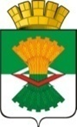 АДМИНИСТРАЦИЯМАХНЁВСКОГО МУНИЦИПАЛЬНОГО ОБРАЗОВАНИЯПОСТАНОВЛЕНИЕ10 января 2022 года                                                                                             № 1 п.г.т. МахнёвоО внесении изменений в постановление Администрации Махнёвского муниципального образования от 04 июля 2014 года № 543 «Об утверждении муниципальной программы «Социальная поддержка населения                   Махнёвского муниципального образования на 2014 – 2024 годы»                                                                (с изменениями от 13.03.2017 № 144, от 26.09.2017 № 658, от 21.11.2017                      № 807, от 15.02.2018 № 114, от 09.07.2018 № 523, от 27.08.2018 № 648, от 05.03.2019 № 171, от 26.03.2019 № 228, от 22.04.2019 № 323, от 15.08.2019                    № 605, от 15.10.2019 № 773, от 31.01.2020 № 63, от 17.04.2020 № 302, от 12.05.2020 № 347, от 17.09.2020 № 584, от 16.10.2020 № 662, от 05.02.2021                    № 94, от 24.02.2021 № 135, от 17.03.2021 № 203, от 05.04.2021 № 251,                         от 12.07.2021 № 524, от 11.11.2021 № 891)В соответствии с Федеральным законом от 06 октября 2003 года № 131-ФЗ «Об общих принципах организации местного самоуправления в Российской Федерации», в соответствии с Решением Думы Махнёвского муниципального образования от 22.12.2020 года № 35 «Об утверждении бюджета Махнёвского муниципального образования на 2021 год и плановый период 2022 и 2023 годы» (с изменениями от 20.01.2021 года № 40, от 03.02.2021 года № 43, от 25.03.2021 г. № 45, от 18.05.2021 г. № 65, от 23.06.2021 г. № 68, от 27.07.2021 г. № 74,                   от 05.10.2021 г. № 89, от 29.11.2021 г. № 98), порядком формирования и реализации муниципальных программ Махнёвского муниципального образования, утверждённым постановлением Администрации Махнёвского муниципального образования от 04.12.2014 года № 916 (с изменениями                          от 30.11.2015 года № 956, от 16.12.2016 года № 1025), методическими рекомендациями по формированию и реализации муниципальных программ Махнёвского муниципального образования, утверждёнными постановлением Администрации Махнёвского муниципального образования от 07.02.2017 года № 75, руководствуясь Уставом Махнёвского муниципального образования,ПОСТАНОВЛЯЮ:Внести в постановление Администрации Махнёвского муниципального образования от 04 июля 2014 года № 543 «Об утверждении муниципальной программы «Социальная поддержка населения Махнёвского муниципального образования, на 2014 – 2024 годы» следующие изменения:Муниципальную программу «Социальная поддержка населения Махнёвского муниципального образования на 2014 – 2024 годы» изложить                     в новой редакции (прилагается).Опубликовать настоящее постановление в газете «Алапаевская искра» и разместить на официальном сайте Махнёвского муниципального образования                   в сети Интернет.Настоящее постановление вступает в силу со дня опубликования                         в газете «Алапаевская искра».Контроль за настоящим постановлением оставляю за собой.Врип главы Махнёвского муниципального образования                                                               А.В. ОнучинУтвержденапостановлением Администрации Махнёвского муниципального образованияот 10.01.2022года № 1Муниципальная программа«Социальная поддержка населения Махнёвского муниципального образования на 2014 – 2024 годы»2022 годПаспорт муниципальной программы«Социальная поддержка населения Махнёвского муниципального образования на 2014 – 2024 годы»Раздел 1. Характеристика текущего состояния деятельности в сфере осуществления государственного полномочия Свердловской области                          по предоставлению гражданам субсидий и компенсации расходов                                   на оплату жилого помещения и коммунальных услуг в                                                   Махнёвском муниципальном образованииМуниципальная программа «Социальная поддержка населения Махнёвского муниципального образования, на 2014 – 2024 годы» разработана на основании постановления Правительства РФ от 14.12.2005 года № 761 «О предоставлении субсидий на оплату жилого помещения и коммунальных услуг», постановления Правительства Свердловской области от 26.06.2012 года № 688-ПП                                 «О социальной защите инвалидов в Российской Федерации», постановления Правительства Свердловской области от 26.06.2012 года № 689-ПП «О порядке назначения и выплаты компенсаций расходов на оплату жилого помещения и коммунальных услуг отдельным категориям граждан, оказание мер социальной поддержки которым относится к ведению субъекта Российской Федерации», постановления Правительства Свердловской области от 26.06.2012 года № 690-ПП «О порядке назначения и выплаты компенсаций расходов на оплату жилого помещения и коммунальных услуг отдельным категориям работников бюджетной сферы в посёлках городского типа и сельских населённых пунктах, расположенных на территории Свердловской области, и пенсионерам из их числа», постановления Правительства Свердловской области от 14.03.2013 года № 306-ПП «Об утверждении порядка назначения и выплаты компенсации расходов на оплату коммунальных услуг многодетным семьям Свердловской области», порядка формирования и реализации муниципальных программ Махнёвского муниципального образования, утвержденным постановлением Администрации Махнёвского муниципального образования от  04 декабря 2014 года № 916 (с изменениями от 30 ноября 2015 года № 956, от 16.12.2016 г.                        № 1025), методических рекомендаций по формированию и реализации муниципальных программ Махнёвского муниципального образования                                  от 07.02.2017 г. № 75.В Махнёвском муниципальном образовании по состоянию на 01.01.2021 года численность постоянно проживающего населения составляла 5 451 чел.                      В 2020 году количество граждан, получивших субсидию на оплату жилого помещения и коммунальных услуг, составило 198 человек, количество граждан, получивших компенсацию расходов на оплату жилого помещения и коммунальных услуг – 1 366 человек.Данная муниципальная программа позволит обеспечить организацию осуществления государственного полномочия Свердловской области по предоставлению гражданам субсидий и компенсации расходов на оплату жилого помещения и коммунальных услуг в Махнёвском муниципальном образовании.Раздел 2. ЦЕЛИ, ЗАДАЧИ И ЦЕЛЕВЫЕ ПОКАЗАТЕЛИреализации муниципальной программы «Социальная поддержка населения Махнёвского муниципального образования на 2014 – 2024 годы»Раздел 3. План мероприятий по выполнению муниципальной программы «Социальная поддержка населения Махнёвского муниципального образования на 2014 – 2024 годы»Раздел 4. Расходы на реализацию муниципальной программы «Социальная поддержка населения Махнёвского муниципального образования на 2014 – 2024 годы», за счёт средств местного бюджетаРаздел 5. Описание системы управления реализацией муниципальной программы «Социальная поддержка населения Махнёвского муниципального образования на 2014 – 2024 годы»Ответственные исполнители муниципальной программыСтарший инспектор по контролю за ведением отчётов, документации и личных дел граждан подразделения по осуществлению начислений субсидий и компенсации расходов на оплату жилого помещения и коммунальных услуг Администрации Махнёвского муниципального образования.Сроки реализации муниципальной программы2014 – 2024 годыЦель и задачи муниципальной программыЦель: Осуществление государственного полномочия Свердловской области по предоставлению гражданам субсидий и компенсации расходов на оплату жилого помещения и коммунальных услуг.Задачи муниципальной программы:Задача1. Предоставление социальной поддержки населению;Задача2. Организация предоставления услуг по предоставлению гражданам субсидий и компенсации расходов на оплату жилого помещения и коммунальных услуг.Перечень основных целевых показателей муниципальной программы1. Количество граждан, получивших субсидию на оплату жилого помещения и коммунальных услуг;2. Количество граждан, получивших компенсацию расходов на оплату жилого помещения и коммунальных услуг.Объёмы финансирования муниципальной программы по годам реализации, тыс. рублейВсего: 313 830,3 тыс. руб.в том числе по годам реализации:2014 год – 26 634,0 тыс. руб.2015 год – 27 287,0 тыс. руб.2016 год – 26 967,0 тыс. руб.2017 год – 30 983,7 тыс. руб.2018 год – 31 246,8 тыс. руб.2019 год – 26 883,2 тыс. руб.2020 год – 26 366,3 тыс. руб.2021 год – 27 275,9 тыс. руб.2022 год – 29 084,3 тыс. руб.2023 год – 30 139,9 тыс. руб.2024 год – 30 962,2 тыс. руб.из них:местный бюджет – 0,0 тыс. рублейв том числе по годам реализации:2014 год – 0,0 тыс. рублей2015 год – 0,0 тыс. рублей2016 год – 0,0 тыс. рублей2017 год – 0,0 тыс. рублей2018 год – 0,0 тыс. рублей2019 год – 0,0 тыс. рублей2020 год – 0,0 тыс. рублей2021 год – 0,0 тыс. рублей2022 год – 0,0 тыс. рублей2023 год – 0,0 тыс. рублей2024 год – 0,0 тыс. рублейфедеральный бюджет – 32 238,0 тыс. руб.в том числе по годам реализации:2014 год – 2 859,0 тыс. рублей2015 год – 2 803,0 тыс. рублей2016 год – 3 412,0 тыс. рублей2017 год – 3 661,0 тыс. рублей2018 год – 3 873,8 тыс. рублей2019 год – 3 233,2 тыс. рублей2020 год – 2 689,8 тыс. рублей2021 год – 2 444,3 тыс. рублей2022 год – 2 420,6 тыс. рублей2023 год – 2 420,6 тыс. рублей2024 год – 2 420,7 тыс. рублейобластной бюджет – 281 592,3 тыс. руб.в том числе по годам реализации:2014 год – 23 775,0 тыс. рублей2015 год – 24 484,0 тыс. рублей2016 год – 23 555,0 тыс. рублей2017 год – 27 322,7 тыс. рублей2018 год – 27 373,0 тыс. рублей2019 год – 23 650,0 тыс. рублей2020 год – 23 676,5 тыс. рублей2021 год – 24 831,6 тыс. рублей2022 год – 26 663,7 тыс. рублей2023 год – 27 719,3 тыс. рублей2024 год – 28 541,5 тыс. рублейАдрес размещения муниципальной программы в сети Интернетwww.mahnevo.ru№строкиНаименованиецели (целей) и задач, целевых показателейЕдиницаизмеренияЗначение целевого показателя реализации муниципальной программыЗначение целевого показателя реализации муниципальной программыЗначение целевого показателя реализации муниципальной программыЗначение целевого показателя реализации муниципальной программыЗначение целевого показателя реализации муниципальной программыЗначение целевого показателя реализации муниципальной программыЗначение целевого показателя реализации муниципальной программыЗначение целевого показателя реализации муниципальной программыЗначение целевого показателя реализации муниципальной программыЗначение целевого показателя реализации муниципальной программыЗначение целевого показателя реализации муниципальной программыИсточникзначенийпоказателей№строкиНаименованиецели (целей) и задач, целевых показателейЕдиницаизмерения20142015201620172018201920202021202220232024Источникзначенийпоказателей123456789101112131415Цель 1.  Осуществление государственного полномочия Свердловской области по предоставлению гражданам субсидий и компенсации расходов на оплату жилого помещения и коммунальных услугЦель 1.  Осуществление государственного полномочия Свердловской области по предоставлению гражданам субсидий и компенсации расходов на оплату жилого помещения и коммунальных услугЦель 1.  Осуществление государственного полномочия Свердловской области по предоставлению гражданам субсидий и компенсации расходов на оплату жилого помещения и коммунальных услугЦель 1.  Осуществление государственного полномочия Свердловской области по предоставлению гражданам субсидий и компенсации расходов на оплату жилого помещения и коммунальных услугЦель 1.  Осуществление государственного полномочия Свердловской области по предоставлению гражданам субсидий и компенсации расходов на оплату жилого помещения и коммунальных услугЦель 1.  Осуществление государственного полномочия Свердловской области по предоставлению гражданам субсидий и компенсации расходов на оплату жилого помещения и коммунальных услугЦель 1.  Осуществление государственного полномочия Свердловской области по предоставлению гражданам субсидий и компенсации расходов на оплату жилого помещения и коммунальных услугЦель 1.  Осуществление государственного полномочия Свердловской области по предоставлению гражданам субсидий и компенсации расходов на оплату жилого помещения и коммунальных услугЦель 1.  Осуществление государственного полномочия Свердловской области по предоставлению гражданам субсидий и компенсации расходов на оплату жилого помещения и коммунальных услугЦель 1.  Осуществление государственного полномочия Свердловской области по предоставлению гражданам субсидий и компенсации расходов на оплату жилого помещения и коммунальных услугЦель 1.  Осуществление государственного полномочия Свердловской области по предоставлению гражданам субсидий и компенсации расходов на оплату жилого помещения и коммунальных услугЦель 1.  Осуществление государственного полномочия Свердловской области по предоставлению гражданам субсидий и компенсации расходов на оплату жилого помещения и коммунальных услугЦель 1.  Осуществление государственного полномочия Свердловской области по предоставлению гражданам субсидий и компенсации расходов на оплату жилого помещения и коммунальных услугЦель 1.  Осуществление государственного полномочия Свердловской области по предоставлению гражданам субсидий и компенсации расходов на оплату жилого помещения и коммунальных услугЦель 1.  Осуществление государственного полномочия Свердловской области по предоставлению гражданам субсидий и компенсации расходов на оплату жилого помещения и коммунальных услугЗадача 1.   Предоставление социальной поддержки населениюЗадача 1.   Предоставление социальной поддержки населениюЗадача 1.   Предоставление социальной поддержки населениюЗадача 1.   Предоставление социальной поддержки населениюЗадача 1.   Предоставление социальной поддержки населениюЗадача 1.   Предоставление социальной поддержки населениюЗадача 1.   Предоставление социальной поддержки населениюЗадача 1.   Предоставление социальной поддержки населениюЗадача 1.   Предоставление социальной поддержки населениюЗадача 1.   Предоставление социальной поддержки населениюЗадача 1.   Предоставление социальной поддержки населениюЗадача 1.   Предоставление социальной поддержки населениюЗадача 1.   Предоставление социальной поддержки населениюЗадача 1.   Предоставление социальной поддержки населениюЗадача 1.   Предоставление социальной поддержки населению1.  Количество граждан, получивших субсидию на оплату жилого помещения и коммунальных услугчел.500289480470475168198233210210210Отчет о расходовании субвенций из областного бюджета по предоставлению гражданам субсидий на оплату жилого помещения и коммунальных услуг2.Количество граждан, получивших компенсацию расходов на оплату жилого помещения и коммунальных услугчел.1 9381 8851 9381 9381 9381 3331 3661 4001 2411 2411 241Отчет о расходовании субвенций из областного и федерального бюджетов по предоставлению отдельным категориям граждан компенсации расходов на оплату жилого помещения и коммунальных услугЗадача 2. Организация предоставления услуг по предоставлению гражданам субсидий и компенсации расходов на оплату жилого помещения и коммунальных услуг.Задача 2. Организация предоставления услуг по предоставлению гражданам субсидий и компенсации расходов на оплату жилого помещения и коммунальных услуг.Задача 2. Организация предоставления услуг по предоставлению гражданам субсидий и компенсации расходов на оплату жилого помещения и коммунальных услуг.Задача 2. Организация предоставления услуг по предоставлению гражданам субсидий и компенсации расходов на оплату жилого помещения и коммунальных услуг.Задача 2. Организация предоставления услуг по предоставлению гражданам субсидий и компенсации расходов на оплату жилого помещения и коммунальных услуг.Задача 2. Организация предоставления услуг по предоставлению гражданам субсидий и компенсации расходов на оплату жилого помещения и коммунальных услуг.Задача 2. Организация предоставления услуг по предоставлению гражданам субсидий и компенсации расходов на оплату жилого помещения и коммунальных услуг.Задача 2. Организация предоставления услуг по предоставлению гражданам субсидий и компенсации расходов на оплату жилого помещения и коммунальных услуг.Задача 2. Организация предоставления услуг по предоставлению гражданам субсидий и компенсации расходов на оплату жилого помещения и коммунальных услуг.Задача 2. Организация предоставления услуг по предоставлению гражданам субсидий и компенсации расходов на оплату жилого помещения и коммунальных услуг.Задача 2. Организация предоставления услуг по предоставлению гражданам субсидий и компенсации расходов на оплату жилого помещения и коммунальных услуг.Задача 2. Организация предоставления услуг по предоставлению гражданам субсидий и компенсации расходов на оплату жилого помещения и коммунальных услуг.Задача 2. Организация предоставления услуг по предоставлению гражданам субсидий и компенсации расходов на оплату жилого помещения и коммунальных услуг.Задача 2. Организация предоставления услуг по предоставлению гражданам субсидий и компенсации расходов на оплату жилого помещения и коммунальных услуг.Задача 2. Организация предоставления услуг по предоставлению гражданам субсидий и компенсации расходов на оплату жилого помещения и коммунальных услуг.3.Доля денежных средств, освоенных на обеспечение деятельности подразделения по осуществлению начислений субсидий и компенсации расходов на оплату жилого помещения и коммунальных услуг%100100100100100100100100100100100Отчёт о расходовании субвенций из областного и федерального бюджетов по предоставлению гражданам компенсации и субсидии на оплату жилого помещения и коммунальных услуг4Наименование мероприятияНаименование мероприятияВсего (рублей)Объём финансирования по годамОбъём финансирования по годамОбъём финансирования по годамОбъём финансирования по годамОбъём финансирования по годамОбъём финансирования по годамОбъём финансирования по годамОбъём финансирования по годамОбъём финансирования по годамОбъём финансирования по годамОбъём финансирования по годам№ показателя,на выполнение которого направлено мероприятие4Наименование мероприятияНаименование мероприятияВсего (рублей)2014 год2015 год2016 год2017 год2018 год2019 год2020 год2021 год2022 год2023 год2024 год№ показателя,на выполнение которого направлено мероприятие1.ВСЕГОПО МУНИЦИПАЛЬНОЙ ПРОГРАММЕ, В ТОМ ЧИСЛЕ:ВСЕГОПО МУНИЦИПАЛЬНОЙ ПРОГРАММЕ, В ТОМ ЧИСЛЕ:313 830,326 634,027 287,026 967,030 983,731 246,826 883,226 366,327 275,929 084,330 139,930 962,2№ показателя,на выполнение которого направлено мероприятие1.местный бюджетместный бюджет0,00,00,00,00,00,00,00,00,00,00,00,0№ показателя,на выполнение которого направлено мероприятие1.федеральный бюджетфедеральный бюджет32 238,02 859,02 803,03 412,03 661,03 873,83 233,22 689,82 444,32 420,62 420,62 420,7№ показателя,на выполнение которого направлено мероприятие1.областной бюджетобластной бюджет281 592,323775,024 484,023 555,027 322,727 373,023 650,023 676,524 831,626 663,727 719,328 541,5№ показателя,на выполнение которого направлено мероприятиеЦель 1. Осуществление государственного полномочия Свердловской области по предоставлению гражданам субсидий и компенсации расходов на оплату жилого помещения и коммунальных услугЦель 1. Осуществление государственного полномочия Свердловской области по предоставлению гражданам субсидий и компенсации расходов на оплату жилого помещения и коммунальных услугЦель 1. Осуществление государственного полномочия Свердловской области по предоставлению гражданам субсидий и компенсации расходов на оплату жилого помещения и коммунальных услугЦель 1. Осуществление государственного полномочия Свердловской области по предоставлению гражданам субсидий и компенсации расходов на оплату жилого помещения и коммунальных услугЦель 1. Осуществление государственного полномочия Свердловской области по предоставлению гражданам субсидий и компенсации расходов на оплату жилого помещения и коммунальных услугЦель 1. Осуществление государственного полномочия Свердловской области по предоставлению гражданам субсидий и компенсации расходов на оплату жилого помещения и коммунальных услугЦель 1. Осуществление государственного полномочия Свердловской области по предоставлению гражданам субсидий и компенсации расходов на оплату жилого помещения и коммунальных услугЦель 1. Осуществление государственного полномочия Свердловской области по предоставлению гражданам субсидий и компенсации расходов на оплату жилого помещения и коммунальных услугЦель 1. Осуществление государственного полномочия Свердловской области по предоставлению гражданам субсидий и компенсации расходов на оплату жилого помещения и коммунальных услугЦель 1. Осуществление государственного полномочия Свердловской области по предоставлению гражданам субсидий и компенсации расходов на оплату жилого помещения и коммунальных услугЦель 1. Осуществление государственного полномочия Свердловской области по предоставлению гражданам субсидий и компенсации расходов на оплату жилого помещения и коммунальных услугЦель 1. Осуществление государственного полномочия Свердловской области по предоставлению гражданам субсидий и компенсации расходов на оплату жилого помещения и коммунальных услугЦель 1. Осуществление государственного полномочия Свердловской области по предоставлению гражданам субсидий и компенсации расходов на оплату жилого помещения и коммунальных услугЦель 1. Осуществление государственного полномочия Свердловской области по предоставлению гражданам субсидий и компенсации расходов на оплату жилого помещения и коммунальных услугЦель 1. Осуществление государственного полномочия Свердловской области по предоставлению гражданам субсидий и компенсации расходов на оплату жилого помещения и коммунальных услуг№ показателя,на выполнение которого направлено мероприятиеЗадача 1. Предоставление социальной поддержки населениюЗадача 1. Предоставление социальной поддержки населениюЗадача 1. Предоставление социальной поддержки населениюЗадача 1. Предоставление социальной поддержки населениюЗадача 1. Предоставление социальной поддержки населениюЗадача 1. Предоставление социальной поддержки населениюЗадача 1. Предоставление социальной поддержки населениюЗадача 1. Предоставление социальной поддержки населениюЗадача 1. Предоставление социальной поддержки населениюЗадача 1. Предоставление социальной поддержки населениюЗадача 1. Предоставление социальной поддержки населениюЗадача 1. Предоставление социальной поддержки населениюЗадача 1. Предоставление социальной поддержки населениюЗадача 1. Предоставление социальной поддержки населениюЗадача 1. Предоставление социальной поддержки населению№ показателя,на выполнение которого направлено мероприятие1.Осуществление государственного полномочия Российской Федерации по предоставлению отдельным категориям граждан компенсаций расходов на оплату жилого помещения и коммунальных услуг в соответствии с Законом Свердловской области  «О наделении органов местного самоуправления муниципальных образований, расположенных на территории Свердловской области, государственным полномочием    Российской Федерации по предоставлению мер социальной поддержки по оплате жилого помещения и коммунальных услуг (ПР 1003 ЦС 1800152500)Осуществление государственного полномочия Российской Федерации по предоставлению отдельным категориям граждан компенсаций расходов на оплату жилого помещения и коммунальных услуг в соответствии с Законом Свердловской области  «О наделении органов местного самоуправления муниципальных образований, расположенных на территории Свердловской области, государственным полномочием    Российской Федерации по предоставлению мер социальной поддержки по оплате жилого помещения и коммунальных услуг (ПР 1003 ЦС 1800152500)2Федеральный бюджет:Федеральный бюджет:32 202,32 859,02 803,03 412,03 661,03 869,03 228,02 686,72 439,42 415,02 414,62 414,62.Осуществление государственного полномочия Свердловской области по предоставлению  гражданам субсидий на оплату жилого помещения и коммунальных услуг в соответствии с Законом Свердловской области  «О наделении органов местного самоуправления муниципальных образований, расположенных на территории Свердловской области, государственным полномочием     Свердловской области  по предоставлению гражданам субсидий на оплату жилого помещения и коммунальных услуг(ПР 1003 ЦС 1800149100)Осуществление государственного полномочия Свердловской области по предоставлению  гражданам субсидий на оплату жилого помещения и коммунальных услуг в соответствии с Законом Свердловской области  «О наделении органов местного самоуправления муниципальных образований, расположенных на территории Свердловской области, государственным полномочием     Свердловской области  по предоставлению гражданам субсидий на оплату жилого помещения и коммунальных услуг(ПР 1003 ЦС 1800149100)1Областной бюджет:Областной бюджет:51 049,17 032,9 6 148,64 473,94 651,94 737,63 161,43 047,22 808,34 801,24 993,25 192,93.Осуществление государственного полномочия Свердловской области по предоставлению отдельным категориям граждан компенсаций расходов  на оплату жилого помещения и коммунальных услуг в соответствии с Законом Свердловской области  «О наделении органов местного самоуправления муниципальных образований, расположенных на территории Свердловской области, государственным полномочием     Свердловской области  по предоставлению отдельным категориям граждан компенсаций расходов  на оплату жилого помещения и коммунальных услуг» (ПР 1003 ЦС 1800249200)Осуществление государственного полномочия Свердловской области по предоставлению отдельным категориям граждан компенсаций расходов  на оплату жилого помещения и коммунальных услуг в соответствии с Законом Свердловской области  «О наделении органов местного самоуправления муниципальных образований, расположенных на территории Свердловской области, государственным полномочием     Свердловской области  по предоставлению отдельным категориям граждан компенсаций расходов  на оплату жилого помещения и коммунальных услуг» (ПР 1003 ЦС 1800249200)2Областной бюджет:Областной бюджет:206 173,214 468,015 949,017 077,020 240,020 270,018 517,018 361,320 109,219 689,820 467,521 024,44.Осуществление государственного полномочия Свердловской области по предоставлению отдельным категориям граждан компенсаций расходов на оплату жилого помещения и коммунальных услуг в части оплаты взноса на капитальный ремонт общего имущества в многоквартирном доме (ПР 1003 ЦС 18003R4620), в т. ч.:Осуществление государственного полномочия Свердловской области по предоставлению отдельным категориям граждан компенсаций расходов на оплату жилого помещения и коммунальных услуг в части оплаты взноса на капитальный ремонт общего имущества в многоквартирном доме (ПР 1003 ЦС 18003R4620), в т. ч.:81,00,00,00,032,74,85,24,67,38,48,99,124.1за счёт средств федерального бюджетаза счёт средств федерального бюджета35,70,00,00,00,04,85,23,14,95,66,06,14.2за счёт средств областного бюджетаза счёт средств областного бюджета45,30,00,00,032,70,00,01,52,42,82,93,0Задача 2. Организация предоставления услуг по предоставлению гражданам субсидий и компенсации расходов на оплату жилого помещения и коммунальных услуг.Задача 2. Организация предоставления услуг по предоставлению гражданам субсидий и компенсации расходов на оплату жилого помещения и коммунальных услуг.Задача 2. Организация предоставления услуг по предоставлению гражданам субсидий и компенсации расходов на оплату жилого помещения и коммунальных услуг.Задача 2. Организация предоставления услуг по предоставлению гражданам субсидий и компенсации расходов на оплату жилого помещения и коммунальных услуг.Задача 2. Организация предоставления услуг по предоставлению гражданам субсидий и компенсации расходов на оплату жилого помещения и коммунальных услуг.Задача 2. Организация предоставления услуг по предоставлению гражданам субсидий и компенсации расходов на оплату жилого помещения и коммунальных услуг.Задача 2. Организация предоставления услуг по предоставлению гражданам субсидий и компенсации расходов на оплату жилого помещения и коммунальных услуг.Задача 2. Организация предоставления услуг по предоставлению гражданам субсидий и компенсации расходов на оплату жилого помещения и коммунальных услуг.Задача 2. Организация предоставления услуг по предоставлению гражданам субсидий и компенсации расходов на оплату жилого помещения и коммунальных услуг.Задача 2. Организация предоставления услуг по предоставлению гражданам субсидий и компенсации расходов на оплату жилого помещения и коммунальных услуг.Задача 2. Организация предоставления услуг по предоставлению гражданам субсидий и компенсации расходов на оплату жилого помещения и коммунальных услуг.Задача 2. Организация предоставления услуг по предоставлению гражданам субсидий и компенсации расходов на оплату жилого помещения и коммунальных услуг.Задача 2. Организация предоставления услуг по предоставлению гражданам субсидий и компенсации расходов на оплату жилого помещения и коммунальных услуг.Задача 2. Организация предоставления услуг по предоставлению гражданам субсидий и компенсации расходов на оплату жилого помещения и коммунальных услуг.Задача 2. Организация предоставления услуг по предоставлению гражданам субсидий и компенсации расходов на оплату жилого помещения и коммунальных услуг.Задача 2. Организация предоставления услуг по предоставлению гражданам субсидий и компенсации расходов на оплату жилого помещения и коммунальных услуг.5.5.Осуществление государственного полномочия Свердловской области по предоставлению  гражданам субсидий на оплату жилого помещения и коммунальных услуг в соответствии с Законом Свердловской области  «О наделении органов местного самоуправления муниципальных образований, расположенных на территории Свердловской области, государственным полномочием     Свердловской области  по предоставлению гражданам субсидий на оплату жилого помещения и коммунальных услуг(ПР 1006 ЦС 1800149100), в т. ч.:4 888,5683,1685,4413,1413,1410,4552,6463,3312,9305,8318,0330,815.15.1расходы на выплаты персоналу муниципальных органов (областной бюджет) из областного бюджета3 388,6260,4270,4260,4260,4370,4397,5410,2272,9283,8295,2307,05.25.2иные закупки товаров, работ и услуг для обеспечения муниципальных нужд из областного бюджета1 499,9422,7415,0152,7152,740,0155,153,140,022,022,823,86.6.Осуществление государственного полномочия Свердловской области по предоставлению отдельным категориям граждан компенсаций расходов  на оплату жилого помещения и коммунальных услуг в соответствии с Законом Свердловской области  «О наделении органов местного самоуправления муниципальных образований, расположенных на территории Свердловской области, государственным полномочием     Свердловской области по предоставлению отдельным категориям граждан компенсаций расходов  на оплату жилого помещения и коммунальных услуг(ПР 1006 ЦС 1800249200), в т.ч.19 436,21 591,01 701,01 591,01 985,01 955,01 419,01 803,21 598,81 864,11 937,71 990,426.16.1расходы на выплату персоналу муниципальных органов из областного бюджета11 270,9780,0890,0780,01174,01174,0856,01 169,61 084,01 077,41 120,51 165,46.26.2иные закупки товаров, работ и услуг для обеспечения муниципальных нужд из областного бюджета8 165,3811,0811,0811,0811,0781,0563,0633,6514,8786,7817,2825,0Областной бюджет:24 324,72 274,12 386,42 004,12 398,12 365,41 971,62 266,51 911,72 169,92 255,72 321,2№ строкиВиды расходоввсего2014201520162017201820192020202120222023202412345678910111213141Всего по муниципальной программе за счёт средств местного бюджета0,00,00,00,00,00,00,00,00,00,00,00,0Ответственный за реализацию муниципальной программыСтарший инспектор по контролю за ведением отчётов, документации и личных дел граждан подразделения по осуществлению начислений субсидий и компенсации расходов на оплату жилого помещения и коммунальных услуг Администрации Махнёвского муниципального образованияКраткое описание порядка организации работы по реализации муниципальной программыВ соответствии с постановлением Администрации Махнёвского муниципального образования от 04 декабря 2014 года № 916 «Об утверждении порядка формирования и реализации муниципальных программ Махнёвского муниципального образования»                       (с изменениями от 30.11.2015 г.                     № 956, от 16.12.2016 г. № 1025)Наименование структурного подразделения главного распорядителя бюджетных средств, ответственного за координацию мероприятий муниципальной программы Подразделение по осуществлению начислений субсидий и компенсации расходов на оплату жилого помещения и коммунальных услуг Администрации Махнёвского муниципального образованияОтветственный за мониторинг реализации муниципальной программы и составление форм отчётности о реализации муниципальной программыПодразделение по осуществлению начислений субсидий и компенсации расходов на оплату жилого помещения и коммунальных услуг Администрации Махнёвского муниципального образования